Si luego de entregar la solicitud debidamente cumplimentada el ciudadano no es considerado como elegible para el servicio de Llame y Viaje, podrá realizar un proceso de apelación en la Autoridad Metropolitana de Autobuses.Los solicitantes que hayan recibido una determinación de inelegibilidad para el servicio de Llame y Viaje así como las personas que no queden satisfechas con la determinación de elegibilidad y aquellas que deseen apelar las acciones disciplinarias tomadas en su contra.El detalle de todas las restricciones de este servicio se encuentran en el Reglamento 7723 para Programa Llame y Viaje.Directorio Oficinas de AMA 							Envíe los documentos de apelación a:	AUTORIDAD METROPOLITANA DE AUTOBUSESÁrea de Programación y Desarrollo del ServicioPrograma Llame y ViajePO Box 195349San Juan  PR  00919-5349El proceso de radicar la apelación no tiene costo, sin embargo, puede que algunos de los documentos que el ciudadano quiera incluir en su apelación sí conlleven costos.La notificación de denegación se le enviará por correo al ciudadano.El ciudadano deberá redactar un documento explicando por qué no está de acuerdo con la determinación.  En el escrito de apelación, el solicitante podrá presentar documentos y argumentos, así como solicitar la celebración de una vista para ser escuchado, así como que podrá presentar toda aquella prueba que entienda pertinente.La solicitud de apelación deberá dirigirse al Presidente de la Autoridad y se radicará en las Oficinas Centrales de la Autoridad, dentro de los próximos sesenta (60) días contados a partir del recibo de la notificación escrita inicial a: AUTORIDAD METROPOLITANA DE AUTOBUSESÁrea de Programación y Desarrollo del ServicioPrograma Llame y ViajePO Box 195349San Juan, PR  00919-5349El Presidente y Gerente General de la AMA nombrará un Comité Apelativo, el cual evaluará la solicitud de revisión presentada por el solicitante.Llame y Viaje notificará por escrito al apelante la decisión tomada y de haber sido denegada, incluirá las razones para ello. Dicha decisión será final y firme. Los documentos relacionados con la apelación se mantendrán en el expediente del solicitante.¿Cuánto se tardan en revisar una apelación? – El Comité Apelativo tendrá treinta (30) días laborables para considerar la solicitud de apelación. A tales efectos, el Comité se reunirá una vez al mes para revisar las solicitudes de apelación.¿Qué sucede si el ciudadano no queda satisfecho con la decisión del Comité Apelativo? – Si luego de la decisión tomada por el comité el ciudadano no queda satisfecho, podrá presentar una solicitud de revisión ante el Tribunal de Circuito de Apelaciones del Estado Libre Asociado de Puerto Rico, dentro de un término de treinta (30) días contados a partir de la fecha de archivo en autos de la copia de la notificación de la decisión o resolución final del Comité Apelativo.  Esto podrá hacerlo luego que haya agotado todos los remedios provistos en el Reglamento 7723 para el Programa Llame y Viaje.Página Web DTOP – http://www.dtop.gov.prUS Department of Transportation - Americans with Disabilities Act –http://www.fta.dot.gov/adaFolleto Informativo Programa Llame y ViajeReglamento 7723 para Programa Llame y Viaje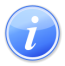 Descripción del Servicio 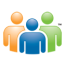 Audiencia y Propósito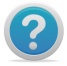 Consideraciones 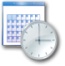 Lugar y Horario de Servicio 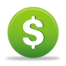 Costo del Servicio y Métodos de Pago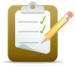 Requisitos para Obtener Servicio 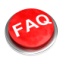 Preguntas Frecuentes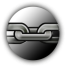 Enlaces Relacionados